Form B, Placement Addendum Form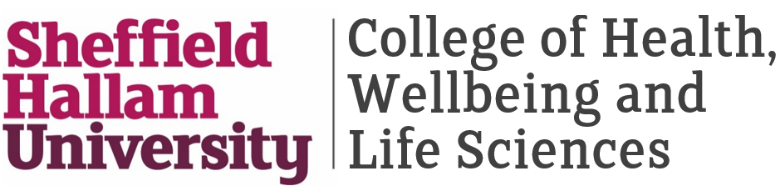 Form B relates to the Social Work Placement Application Form, 
Section B (Exceptional circumstances unique to you).If you have any background, personal information or reason to avoid a particular organisation, agency, link with an agency or specific area of focus, you can discuss this with the Placement Leads who will advise accordingly.  Deborah Develin or Paul Stapleton - prior to completing the section below: d.develin@shu.ac.uk or p.stapleton@shu.ac.uk.If you wish to share the information with the placement team (for SHU purposes only) - please outline the issue below:Please note: (this form is for SHU purposes only) and should be sent separately and directly to the Placement Manager: j.copley@shu.ac.uk.Student Name:Student Number:Course:Year:Practice Lead Signature:Student Signature:Date: